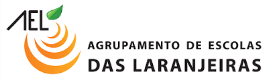 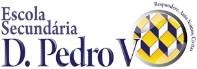 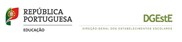 Escola Secundária D. Pedro V – Matriz do Exame de Geografia: Módulo 1 ESCOLA SECUNDÁRIA D. PEDRO V ENSINO RECORRENTE POR MÓDULOS CAPITALIZÁVEIS – Avaliação em regime Não Presencial          MATRIZ DE PROVACURSO: Línguas e Humanidades                                                                                                                                           DISCIPLINA: Geografia A– Formação Geral                                                MÓDULO: 1 – A POPULAÇÃODURAÇÃO DA PROVA: 90 minutos 	                                                                                                                                                                      TIPO DE PROVA: Escrita Domínio/ conteúdos Aprendizagens EssenciaisEstrutura da prova Cotação A Posição de Portugal Na Europa e no Mundo• a constituição do território nacional • a posição geográfica de Portugal continental e insular• a inserção de Portugal em diferentes espaçosA População, Utilizadora de Recursos e Organizadora de EspaçosA população: evolução e diferenças regionais• a evolução da população na 2ª metade do século XX• as estruturas e comportamentos sociodemográficos• os principais problemas sociodemográficos• o rejuvenescimento e a valorização da populaçãoA distribuição da população• os condicionantes da distribuição da população• os problemas na distribuição da populaçãoANALISAR QUESTÕES GEOGRAFICAMENTE RELEVANTES DO ESPAÇO PORTUGUÊS Reconhecer a importância da localização na explicação geográfica, analisando informação representada em mapas com diferentes escalas e sistemas de projeção.ANALISAR QUESTÕES GEOGRAFICAMENTE RELEVANTES DO ESPAÇO PORTUGUÊS Comparar a evolução do comportamento de diferentes variáveis demográficas, recolhendo e selecionando informação estatística e apresentando conclusões.Identificar padrões de distribuição de variáveis demográficas e suas causas próximas, utilizando mapas a diferentes escalas.Aplicar as TIG, para localizar, descrever e compreender os processos demográficos.PROBLEMATIZAR AS INTER-RELAÇÕES ENTRE FENÓMENOS E ESPAÇOS GEOGRÁFICOSReferir medidas concretas para minimizar o envelhecimento da população portuguesa.COMUNICAR Referir medidas que possam ter efeito nas estruturas e nos comportamentos demográficos da população no território português.ANALISAR QUESTÕES GEOGRAFICAMENTE RELEVANTES DO ESPAÇO PORTUGUÊSExplicar as assimetrias regionais na distribuição da população portuguesa, evidenciando os fatores naturais e humanos que as condicionam.Aplicar as TIG, para localizar, descrever e compreender os processos demográficos.PROBLEMATIZAR AS INTER-RELAÇÕES ENTRE FENÓMENOS E ESPAÇOS GEOGRÁFICOSReferir as assimetrias na distribuição da população, aplicando o conceito de capacidade de carga humana a nível local e regional.COMUNICAR Selecionar medidas que possam ter efeito na distribuição da população no território português.. Questões de  Escolha múltipla CorrespondênciaAssociação  Verdadeiras/falsasCompletação  . Questões de construçãoResposta curta  Resposta restrita Desenvolvimento 120 pontos80 pontos            Total da cotação    200 pontos                                                     Total da cotação    200 pontos                                         Critérios gerais de classificaçãoNos itens de resposta extensa, os critérios de classificação apresentam-se organizados por parâmetros: (A) Conteúdo e Linguagem científica e (B) Comunicação.Nos itens de resposta extensa, os critérios de classificação apresentam-se organizados por parâmetros: (A) Conteúdo e Linguagem científica e (B) Comunicação.Nos itens de resposta extensa, os critérios de classificação apresentam-se organizados por parâmetros: (A) Conteúdo e Linguagem científica e (B) Comunicação.